Plantilla para completar PRESENTACIÓN ESCRITA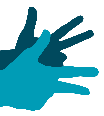 Enlace de video accesible.Título           AUTOR 1 / AUTOR 2 (APELLIDO  Y NOMBRE) Correo electrónico 1 / Correo electrónico 2Pertenencia académica o institucionalEje Temático de la ponencia      Resumen (600 palabras) Texto del resumen Palabras clave: 1 / 2 / 3 / 4 / 5Subtítulo nivel 1Texto 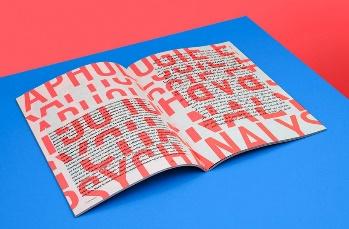 Pie de foto / añoCitaSubtítulo nivel 2Texto Referencias bibliográficas Autor (año). Título.  EditorialAutor (año). Título capítulo/artículo. Revista Nro.(x), pp.*Manual de Estilo Ediciones UNL 2023 